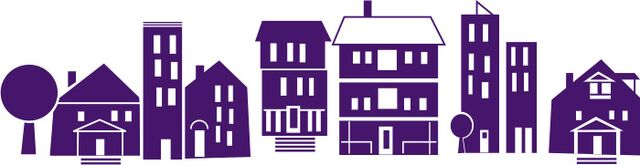 Specialized Housing is pleased to announce that a core group of families has formed to start a second Maine program similar to 20 E Street in South Portland.We are in the process of looking for a property, preferably in South Portland.  Opening date is uncertain at this time but we expect early 2017 to mid-2017.We are looking for 6-8 families to join the group.Please contact Mary Chris Semrow for more information on the program, costs associated and the assessment process.mcsemrowshi@gmail.com207-712-6875www.Specializedhousing.org